Quality Hall & Pickles a division of Hall & Pickles 1812 limited are one of the largest independent steel stockholders in the United Kingdom. As a long-established General steel stockholder and processor, we have over two hundred years of industry experience, operating from four sites across the UK geographically, with easy access to the transport network links north to south.We have developed strong and reliable long-term relationships with the steel mills and steel suppliers throughout the UK and Western Europe ensuring continuous supply of Quality steel products.We will regularly consult with our customers to continually review their needs and expectations. Hall & Pickles hold the international quality standard ISO 9001:2015. This Quality management system works alongside our quality management system ensuring that we can fulfil the requirements and expectations of our own customer base. The Quality Management system allows us to constantly review procedures, monitor and measure performance and look to continually improve our business.Hall & Pickles sets the highest quality standards to ensure maximum customer satisfaction. These involve meeting the requirements set out within the Internationally recognized standard – ISO 9001:2015.To download copies of our ISO 9001:2015 accreditation and our Group Quality policy please visit the Insight and Resources page. 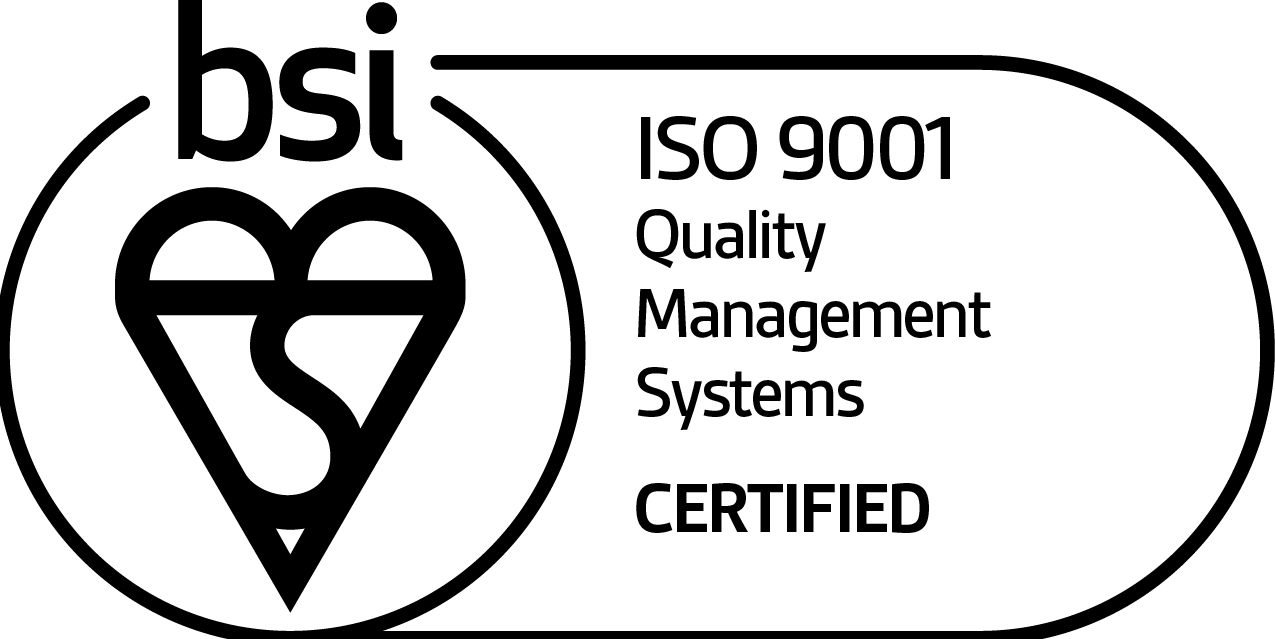 